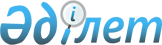 О предоставлении помещений для встреч с избирателями
					
			Утративший силу
			
			
		
					Постановление акимата Павлодарского района Павлодарской области от 23 сентября 2009 года N 271/9. Зарегистрировано Управлением юстиции Павлодарского района Павлодарской области 25 сентября 2009 года N 12-11-115. Утратило силу постановлением акимата Павлодарского района Павлодарской области от 31 декабря 2010 года N 445/12      Сноска. Утратило силу постановлением акимата Павлодарского района Павлодарской области от 31.12.2010 445/12.

      В соответствии с пунктом 4 статьи 28 Конституционного Закона Республики Казахстан от 28 сентября 1995 года "О выборах в Республике Казахстан" акимат района ПОСТАНОВЛЯЕТ:



      1. Утвердить перечень помещений, предоставляемых для встреч кандидатов в депутаты районного маслихата по Заринскому избирательному округу N 11 с избирателями, на договорной основе.



      2. Настоящее постановление вводится в действие со дня его первого официального опубликования.



      3. Контроль за выполнением настоящего постановления возложить на исполняющего обязанности руководителя аппарата акима района Кабиева А.А.      Аким района                                Т. Бастенов

Приложение           

к постановлению акимата    

Павлодарского района     

от 23 сентября 2009 года N 271/9Перечень помещений, предоставляемых для встреч

кандидатов в депутаты районного маслихата

по Заринскому избирательному округу N 11
					© 2012. РГП на ПХВ «Институт законодательства и правовой информации Республики Казахстан» Министерства юстиции Республики Казахстан
				NНаименование сельского округаНаименование селаМесто проведения встреч1Заринскийсело ЗаряСельский клуб по улице Маметовой, 12Заринскийсело Бирликконтора КХ "Бирлик" по улице Жаяу-Мусы, 24 (по согласованию)3Заринскийсело ЖертумсыкСельский клуб по улице И.Байзакова, 104Кенесскийсело КомарициноЗдание школы по улице Школьная, 15Кенесскийсело АйтымЗдание школы по улице Школьная, 1